郾城之役的背景及基本資料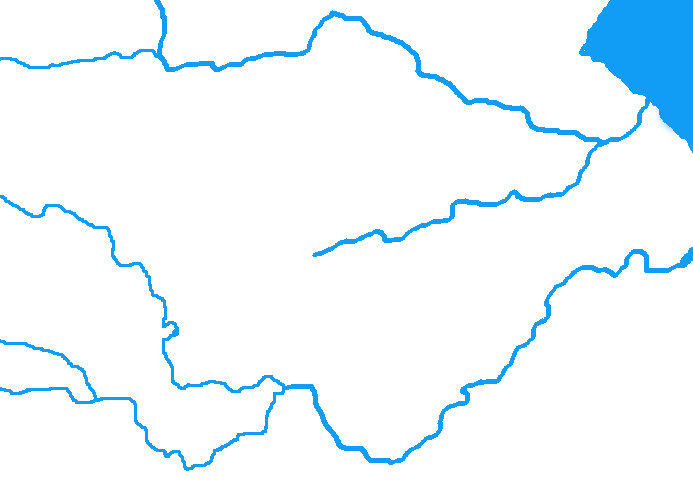 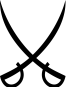 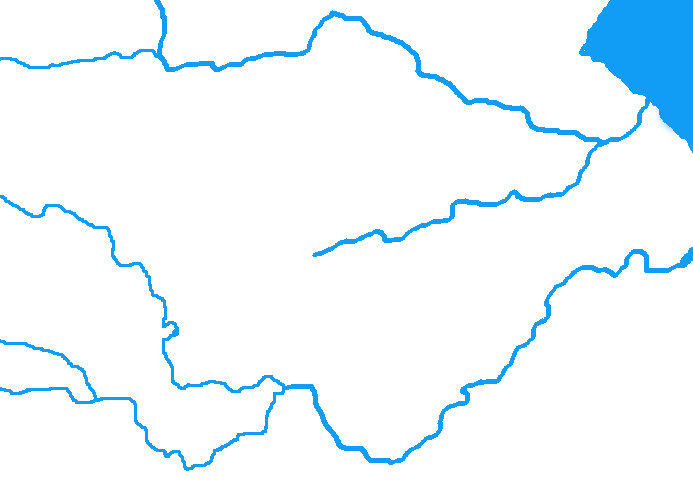 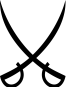 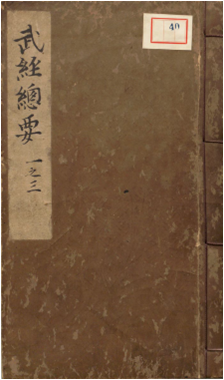 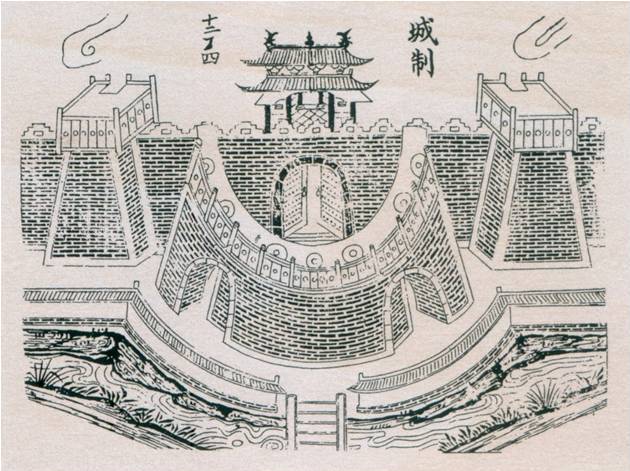 II.	 南宋的軍隊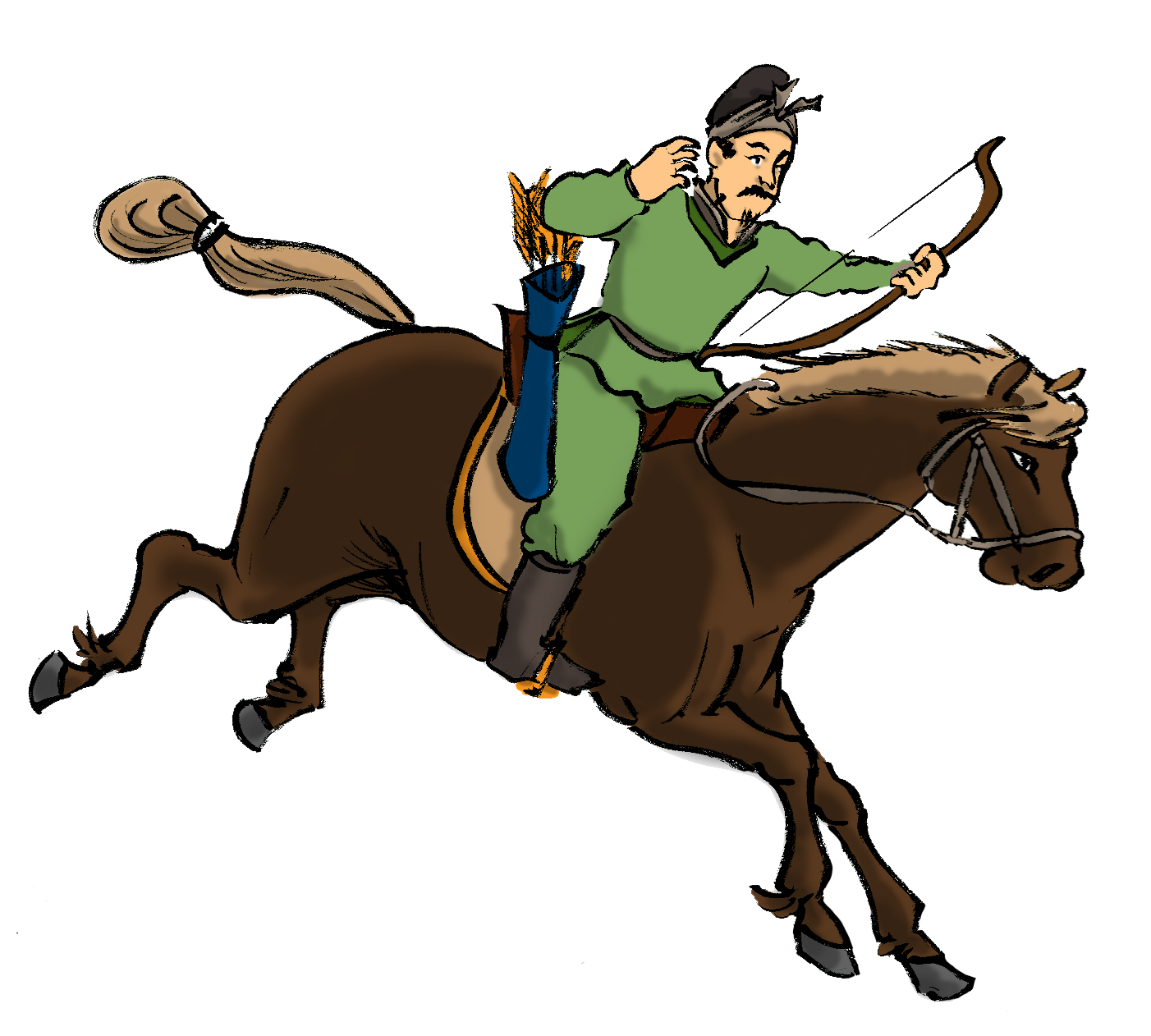 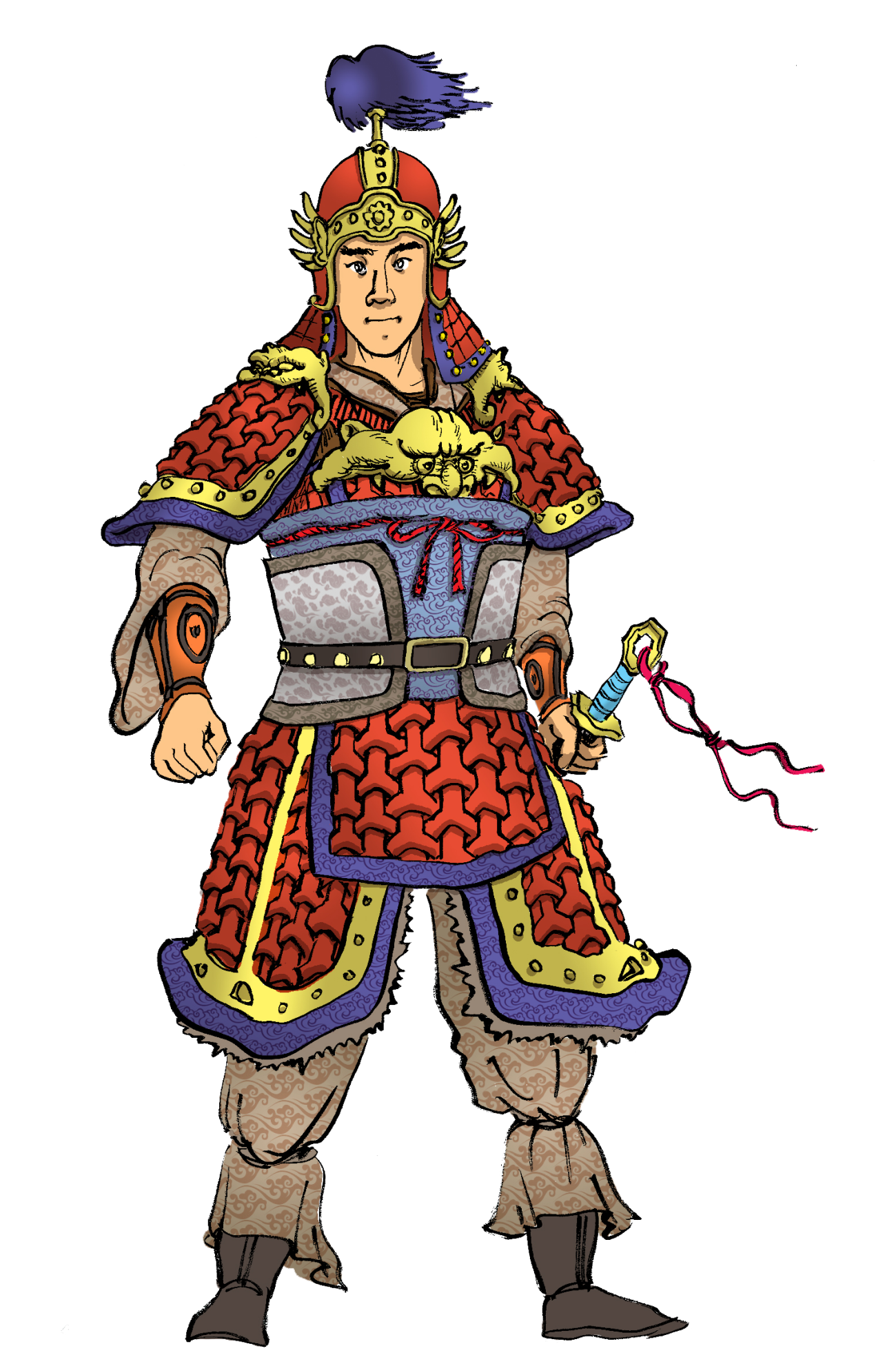 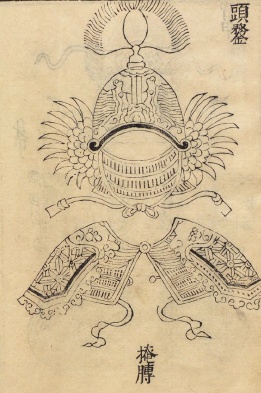 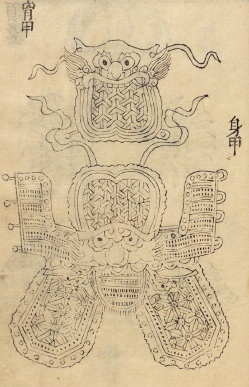 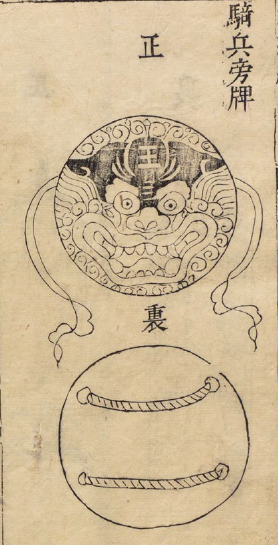 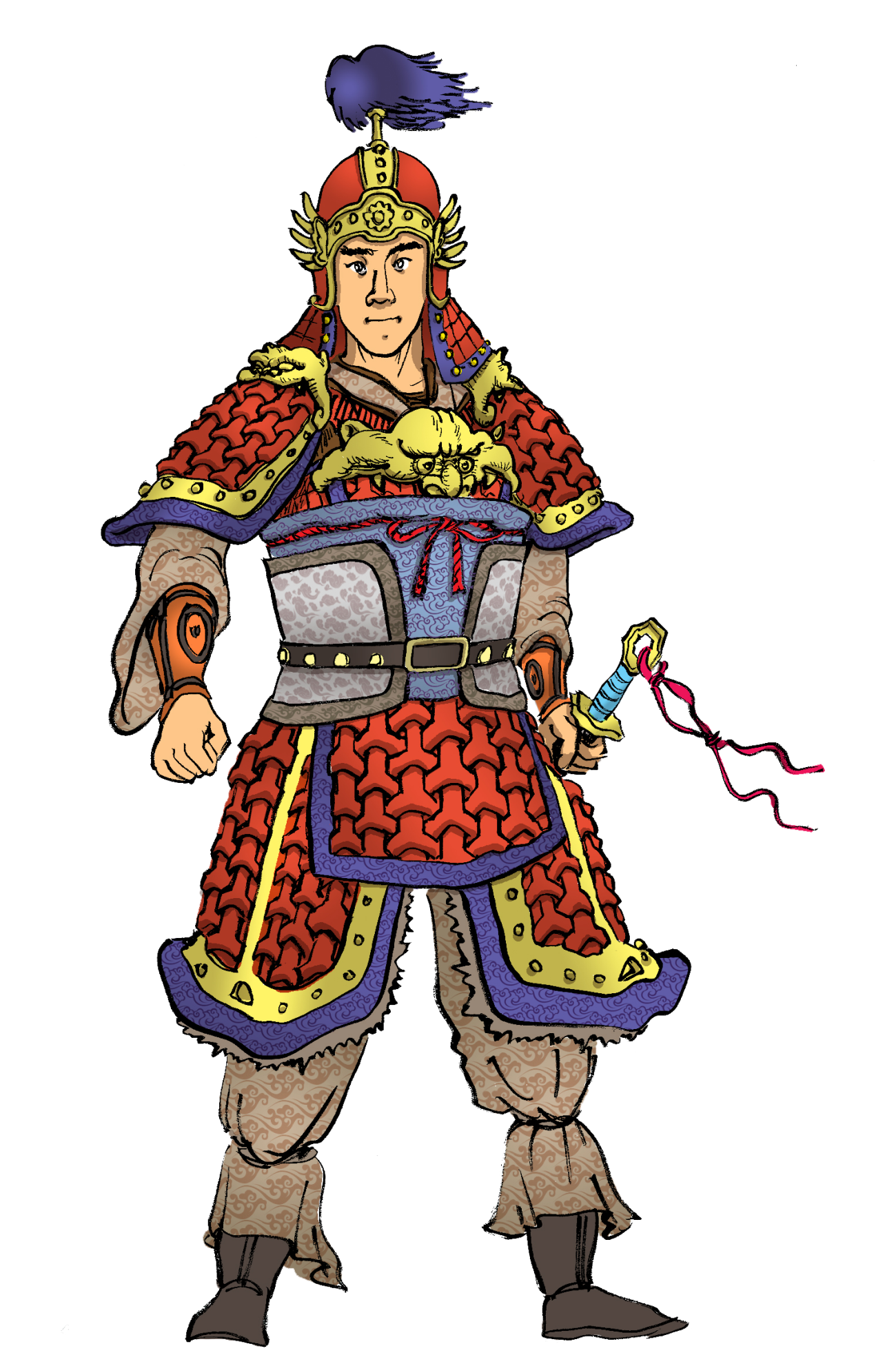 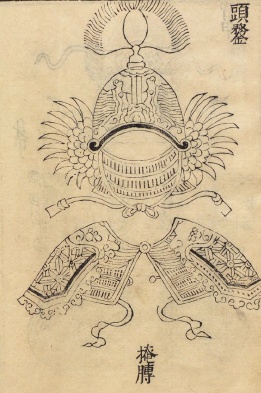 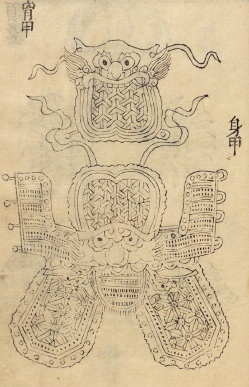 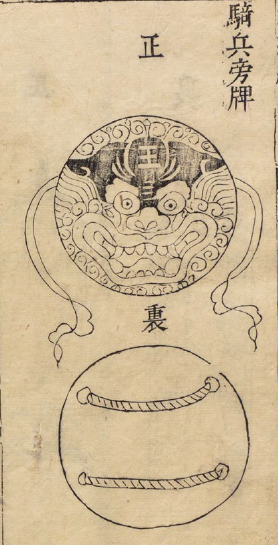 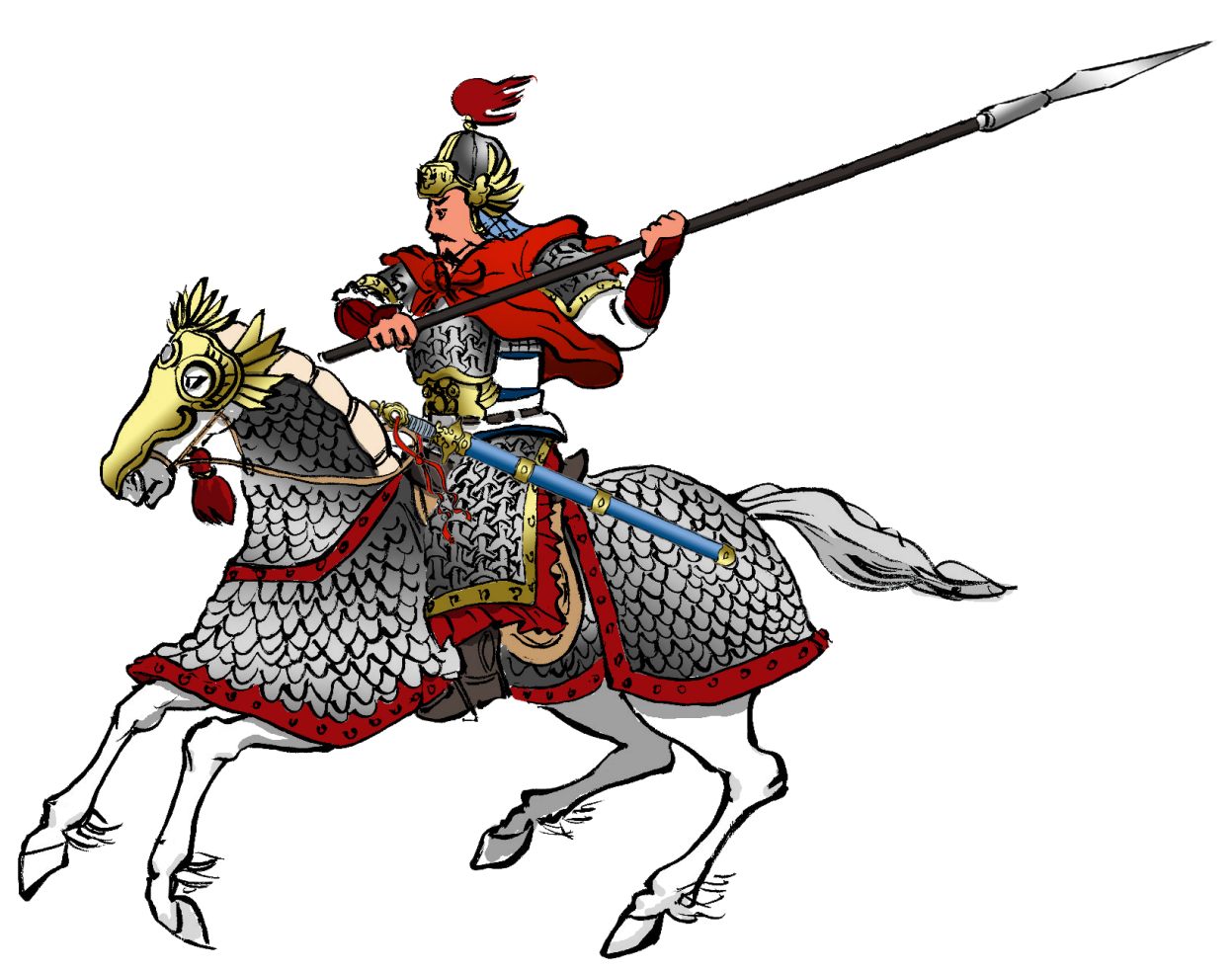 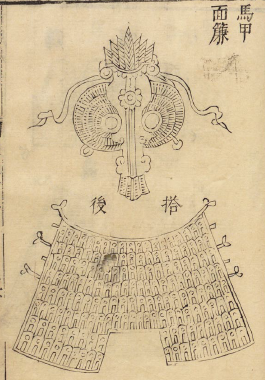 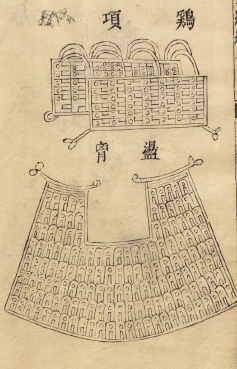 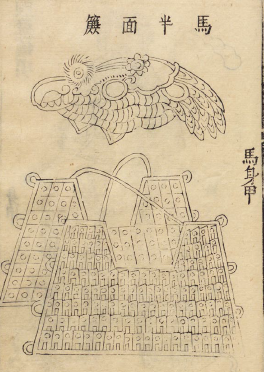 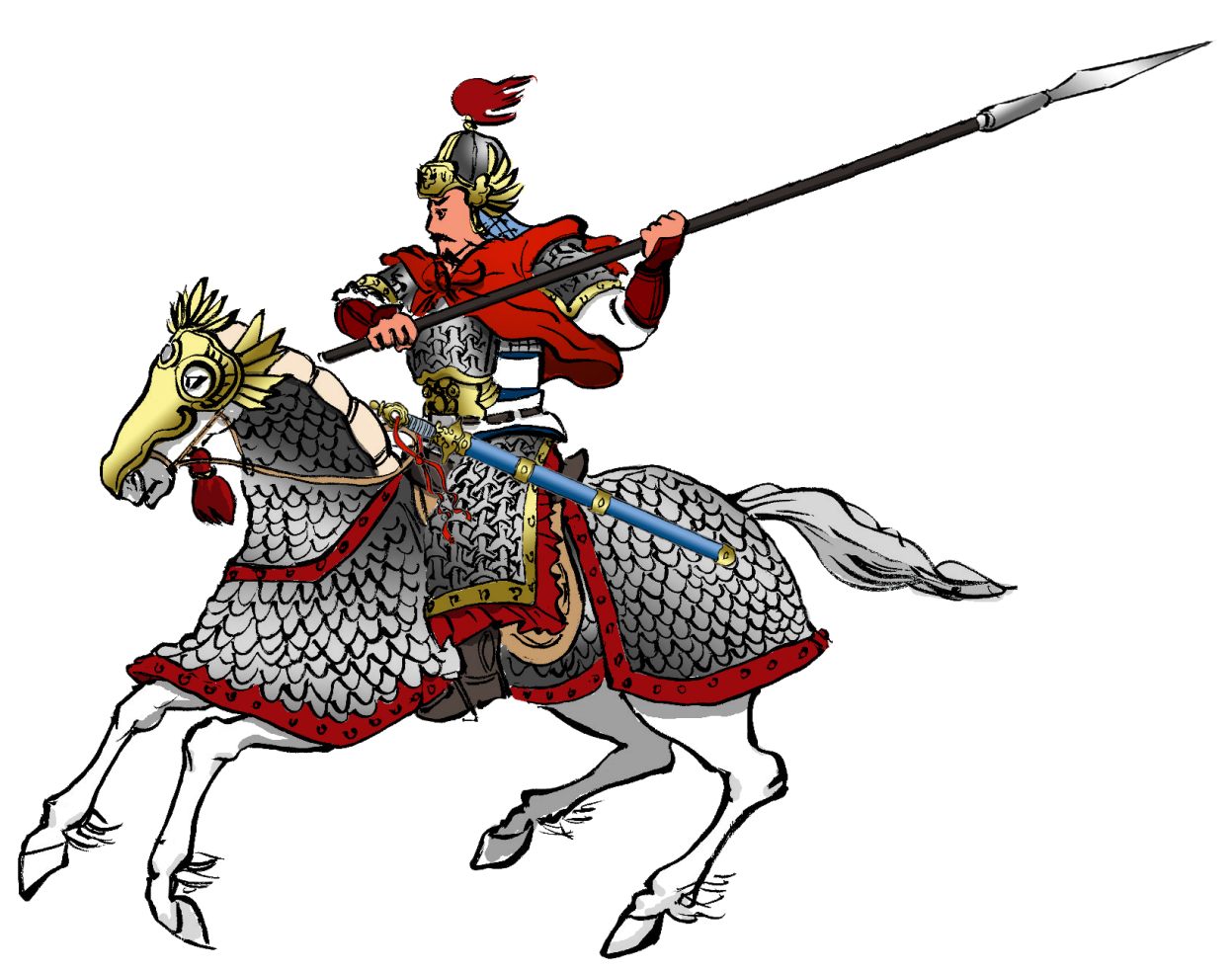 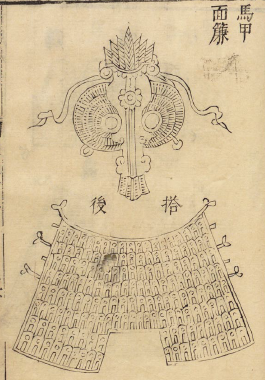 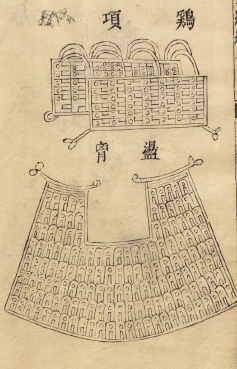 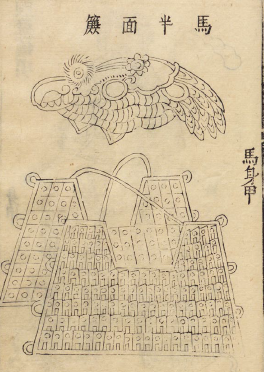 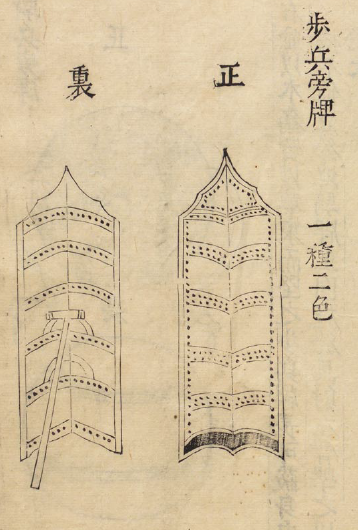 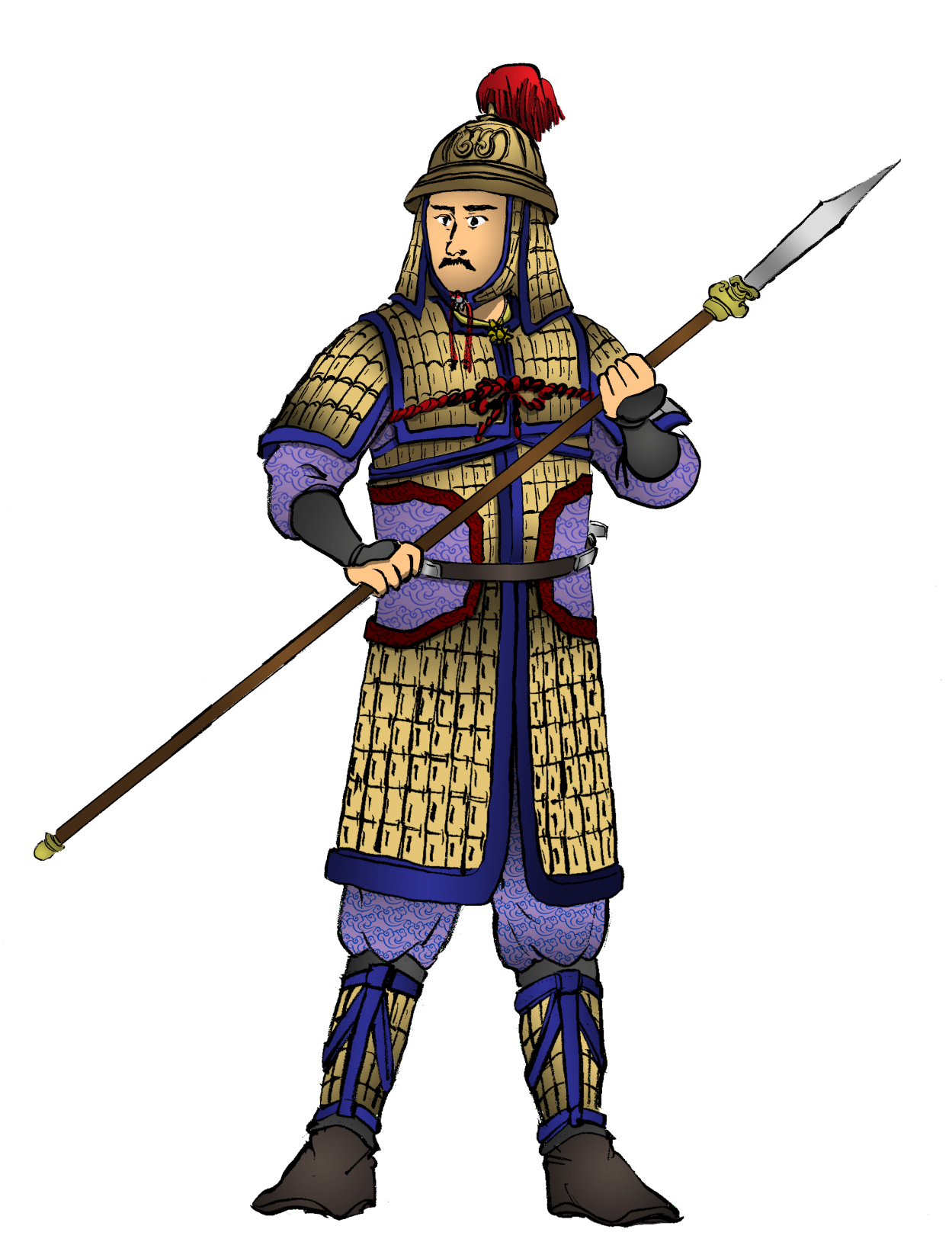 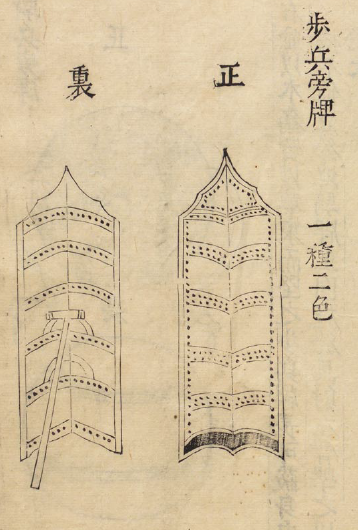 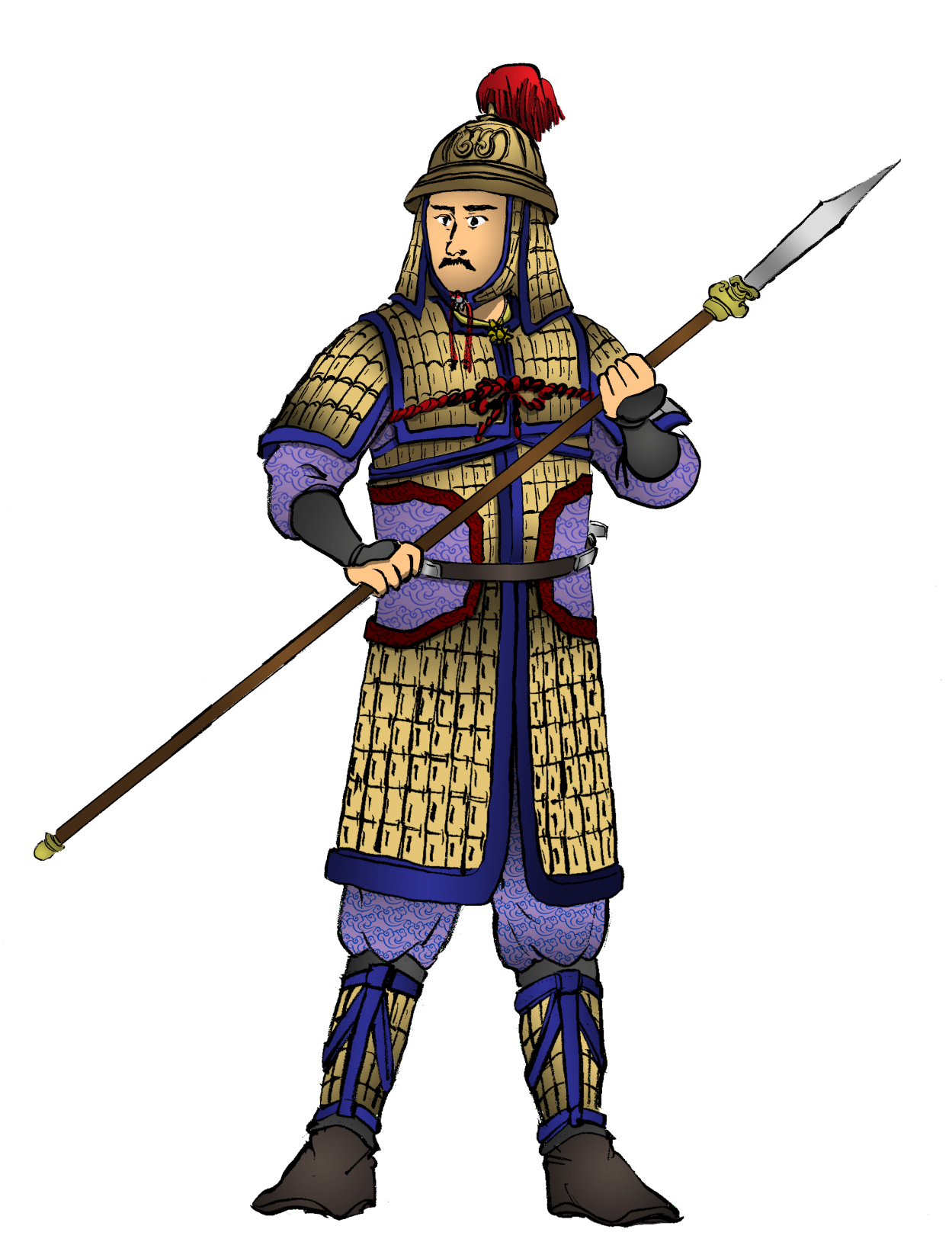 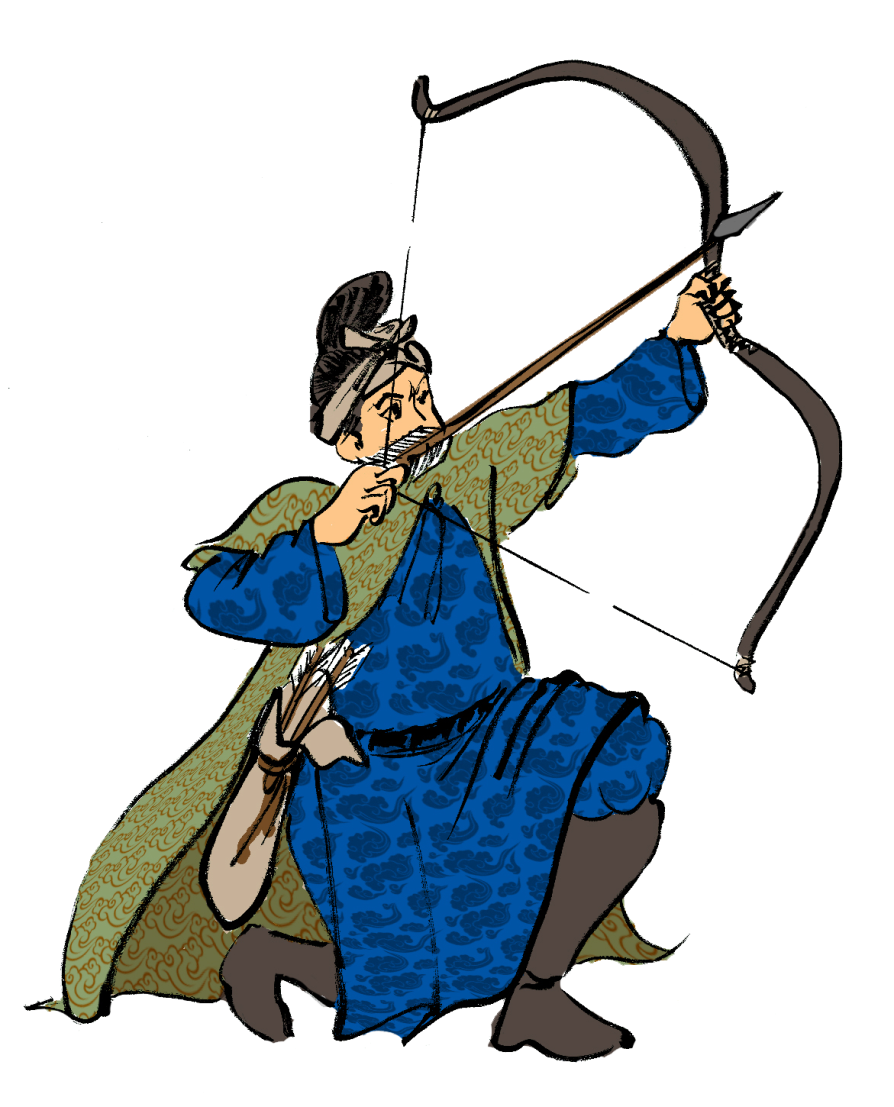 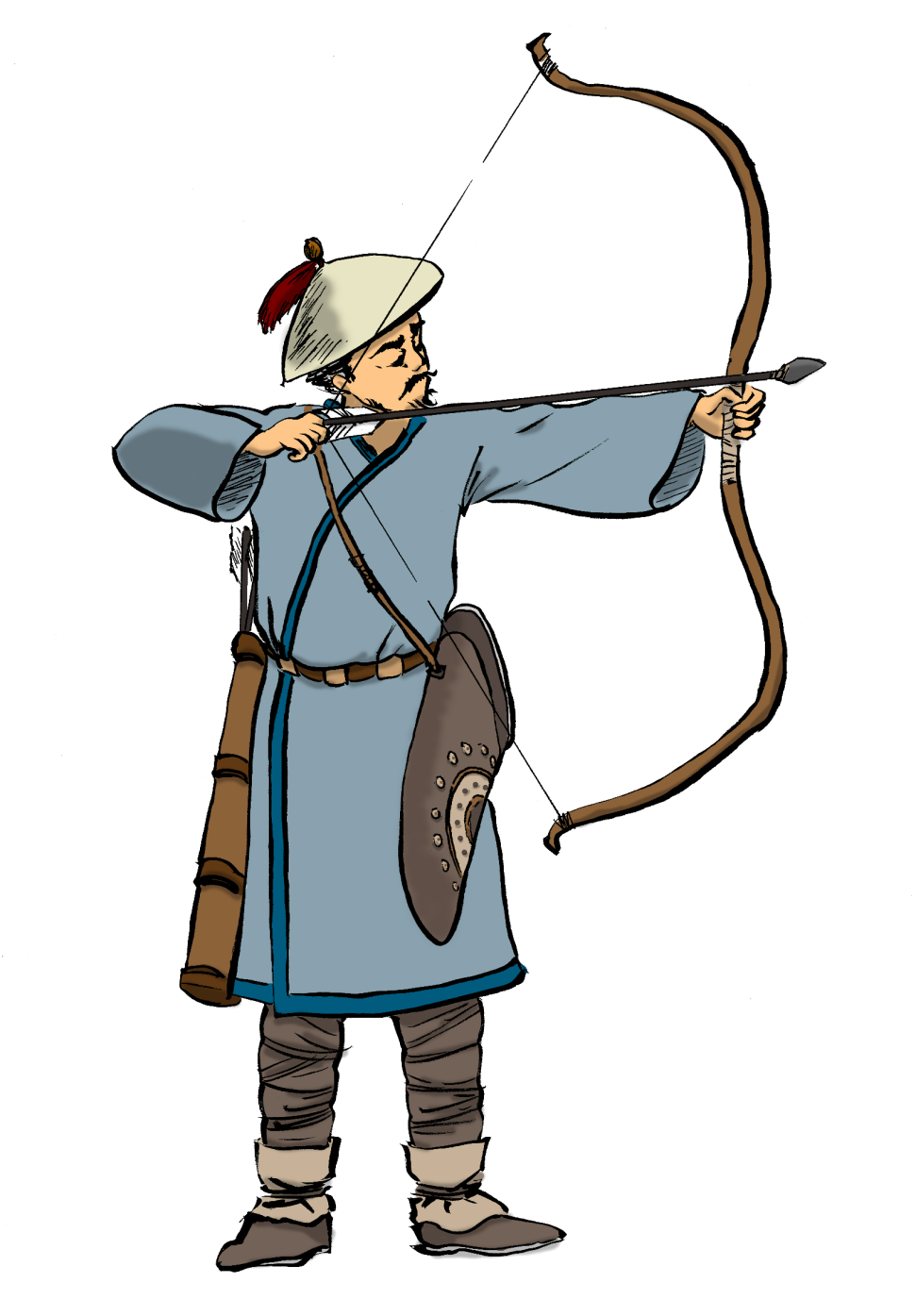 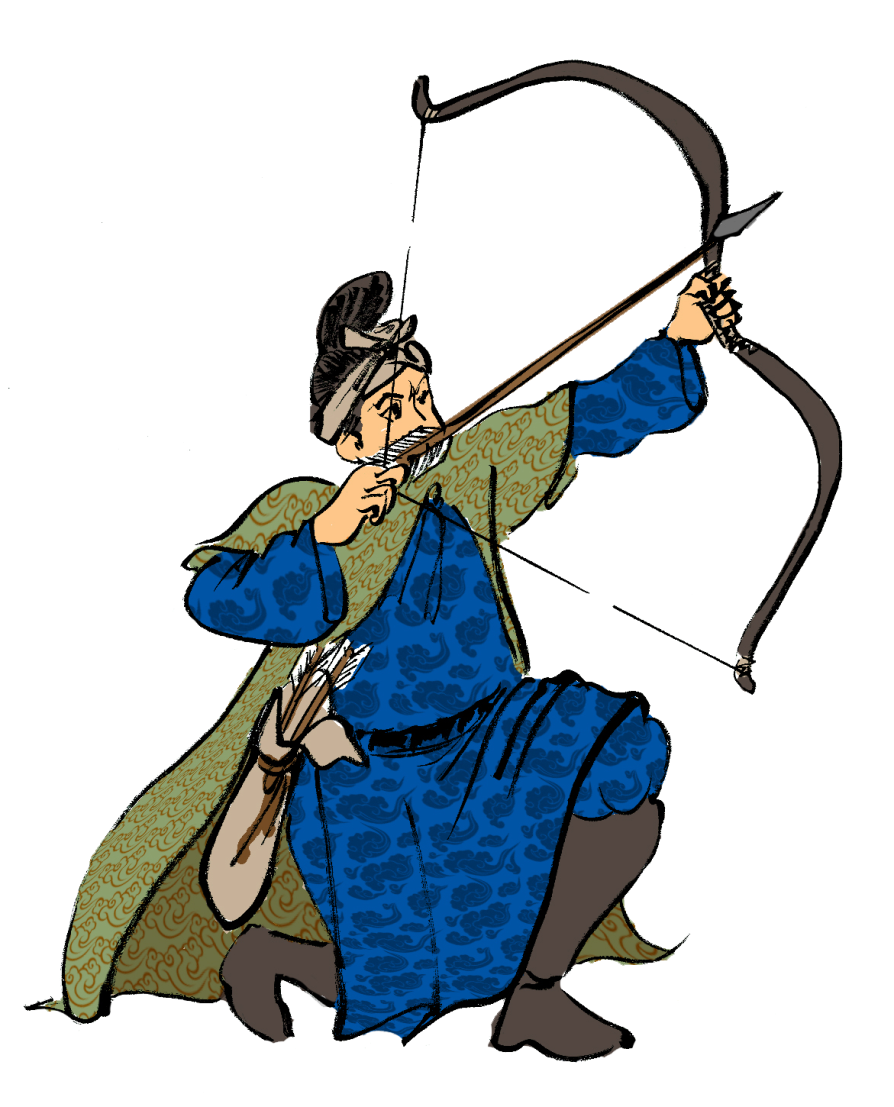 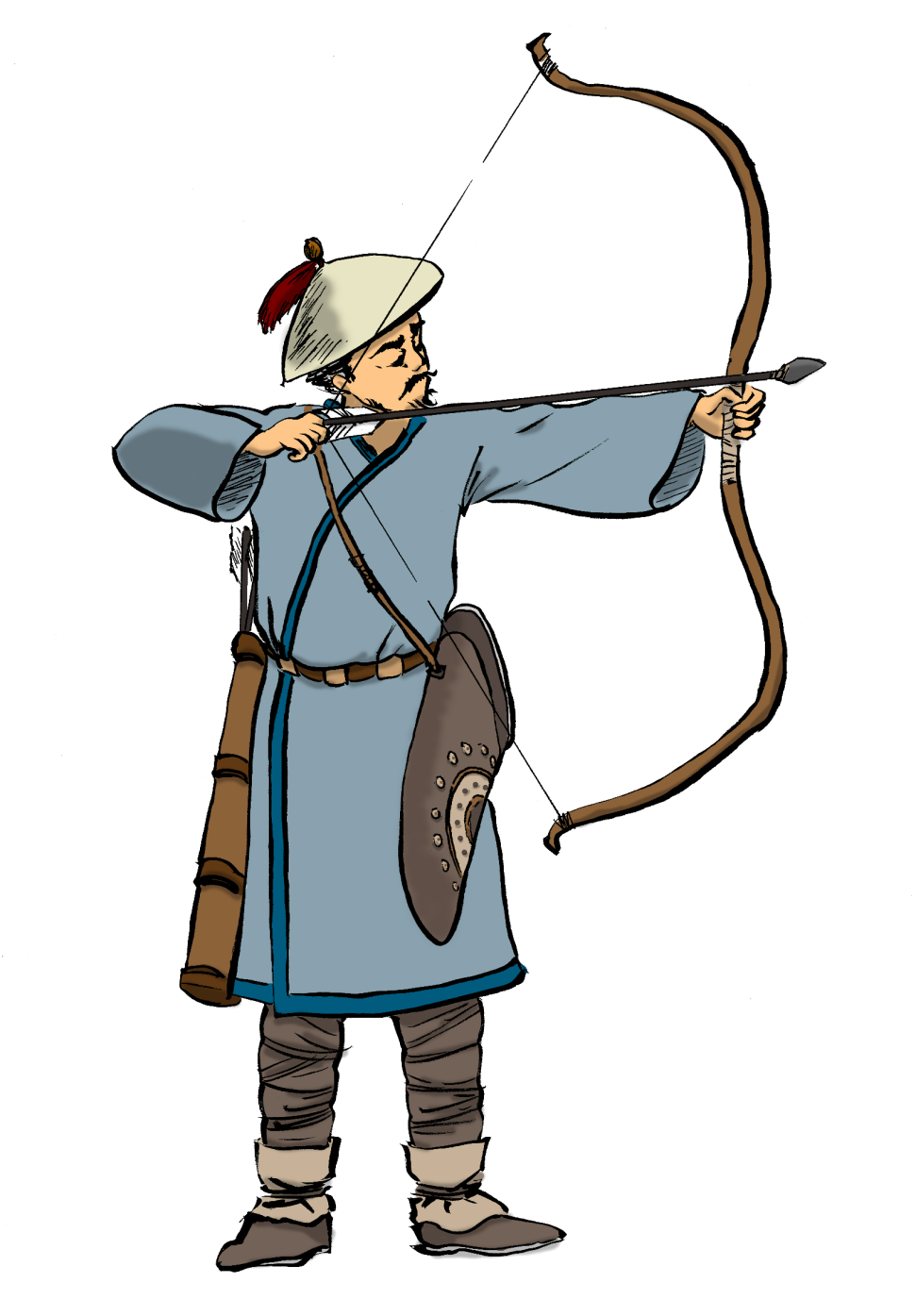 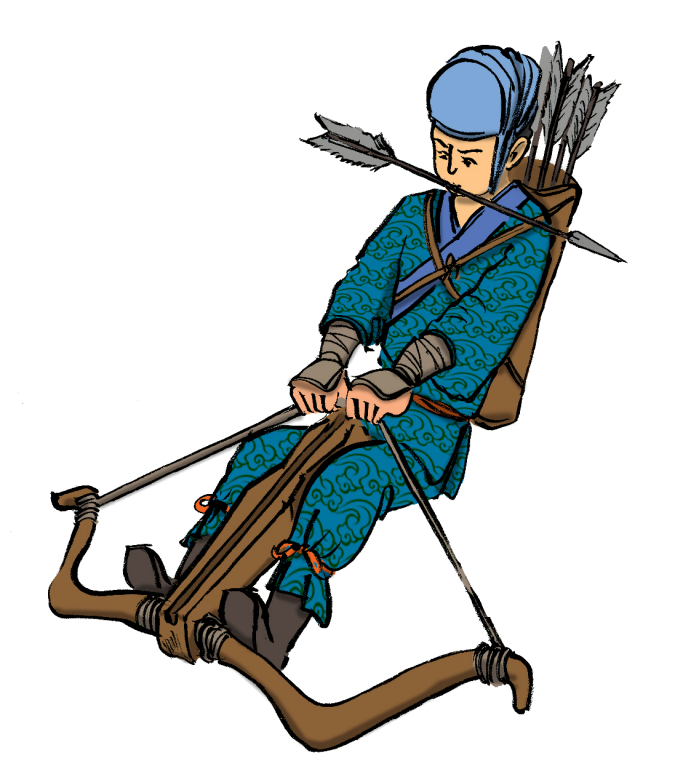 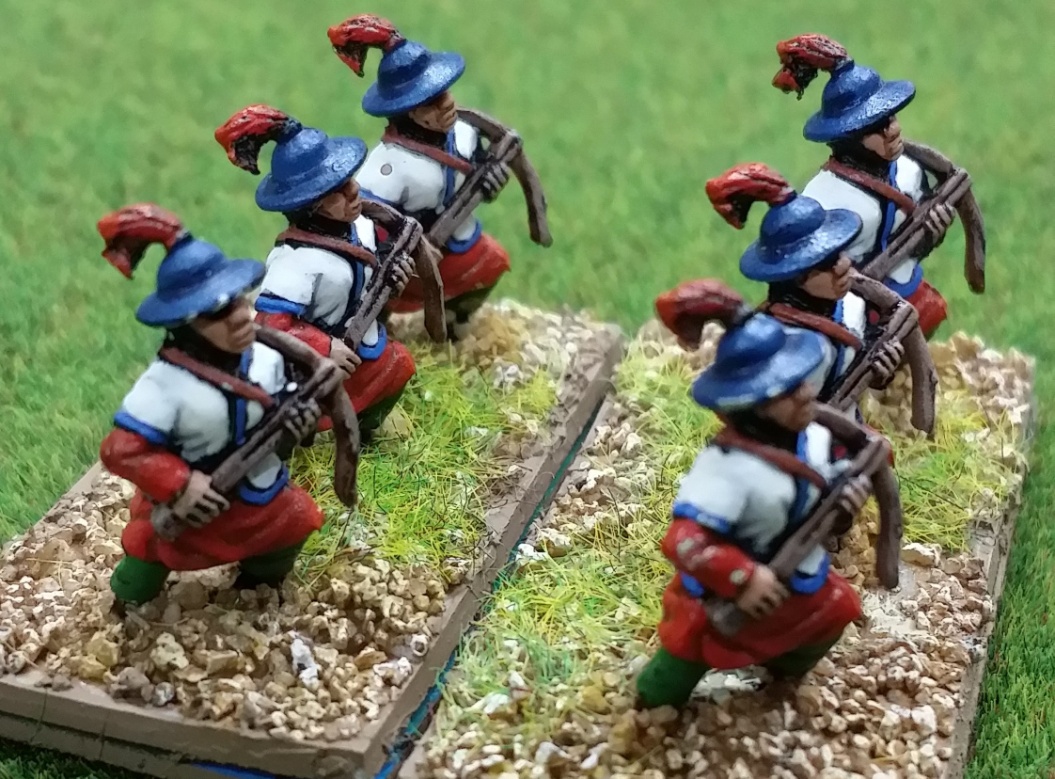 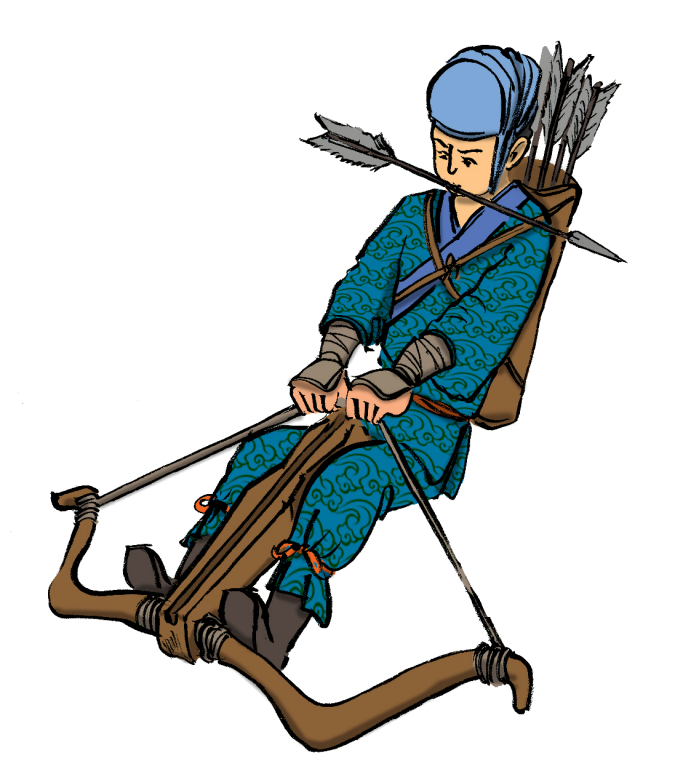 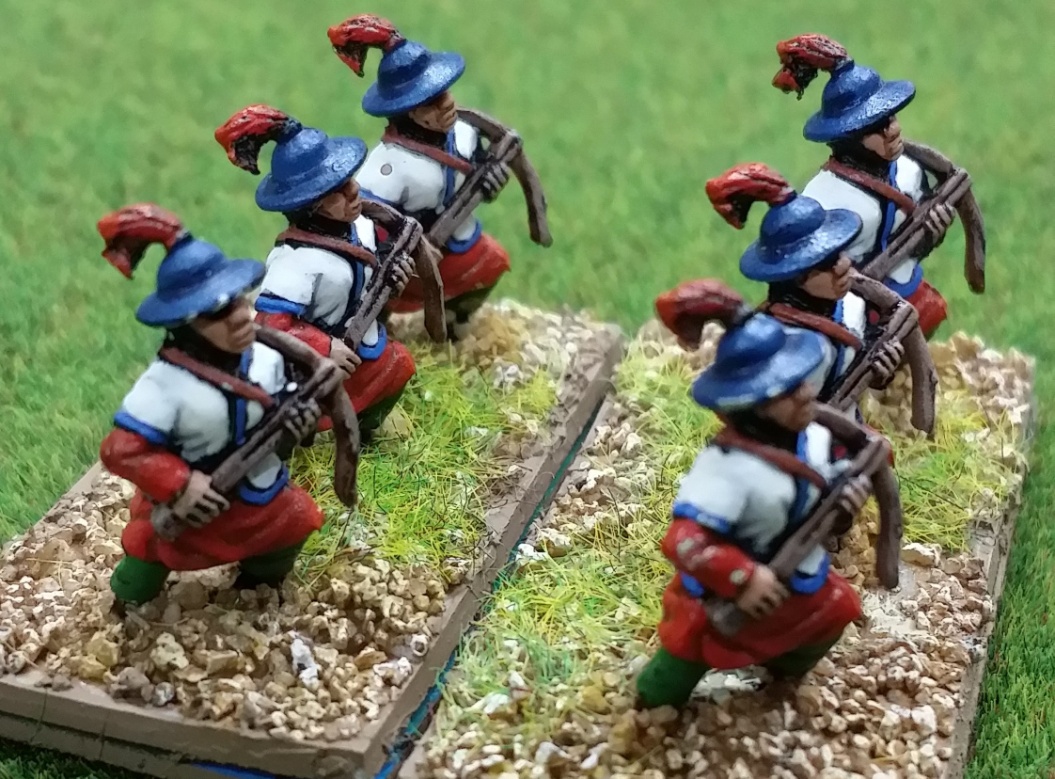 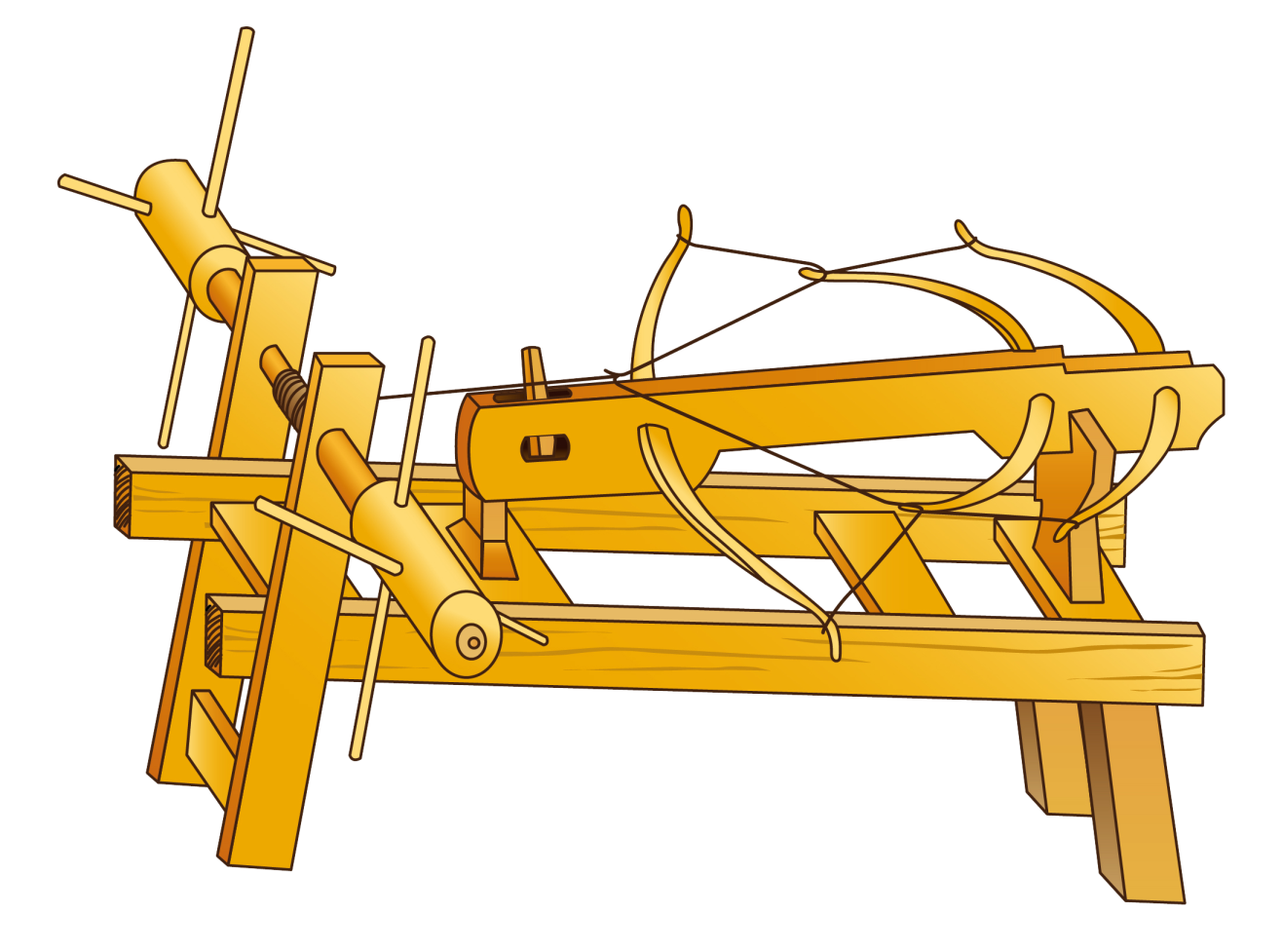 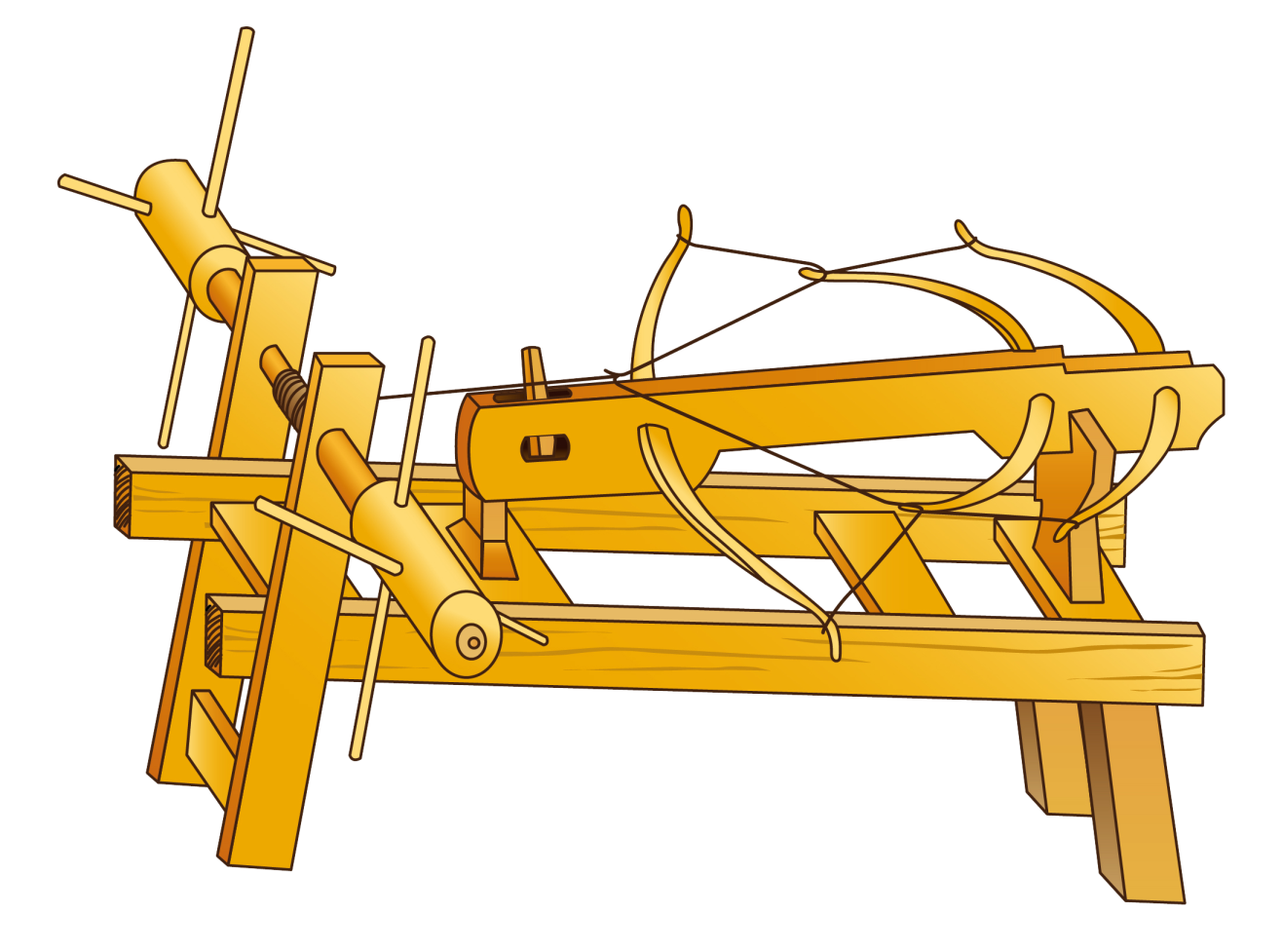 III.	金兵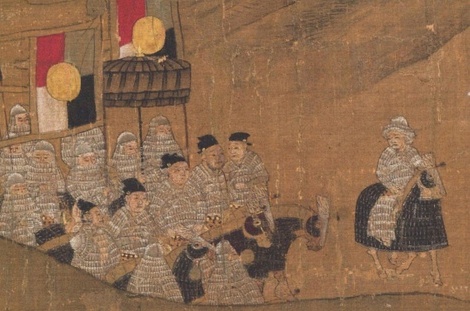 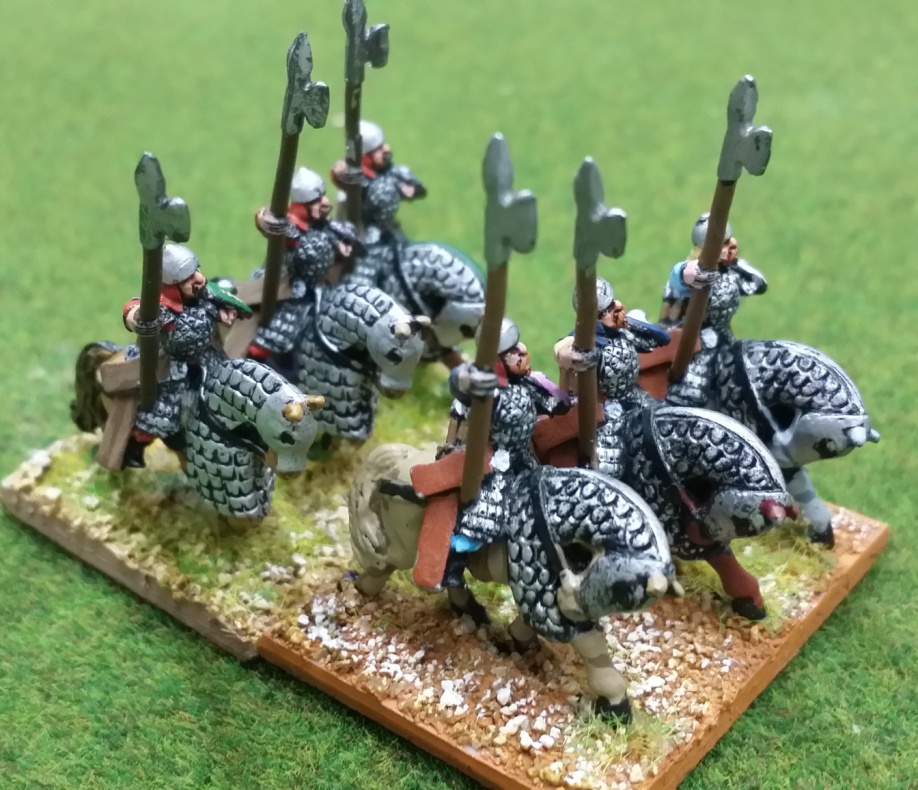 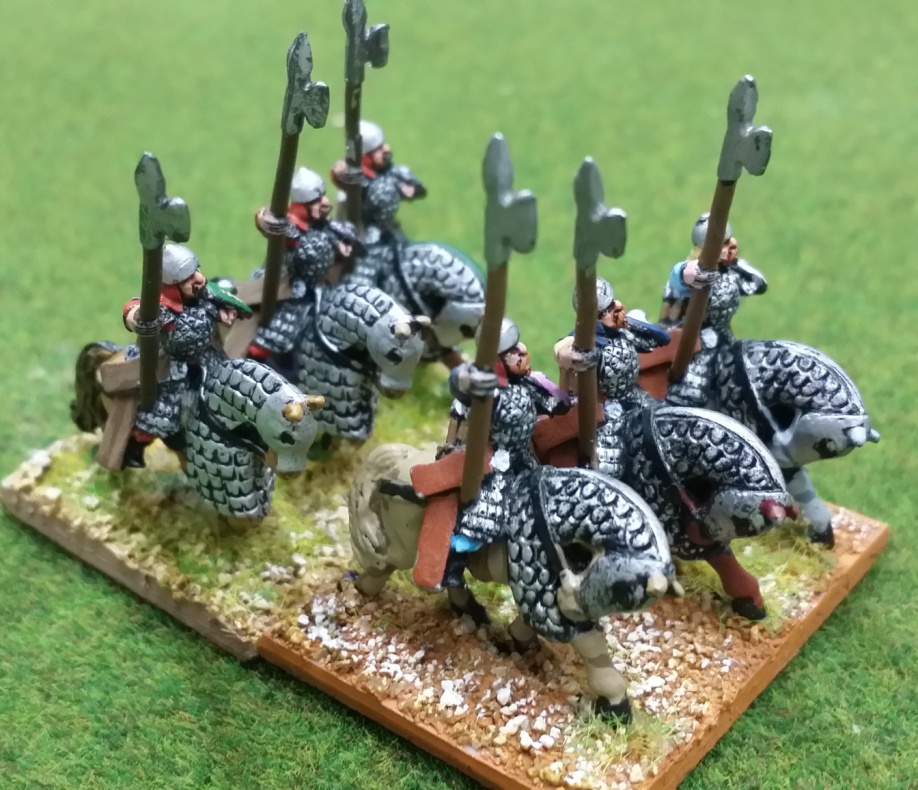 IV.	宋戰的騎兵戰陣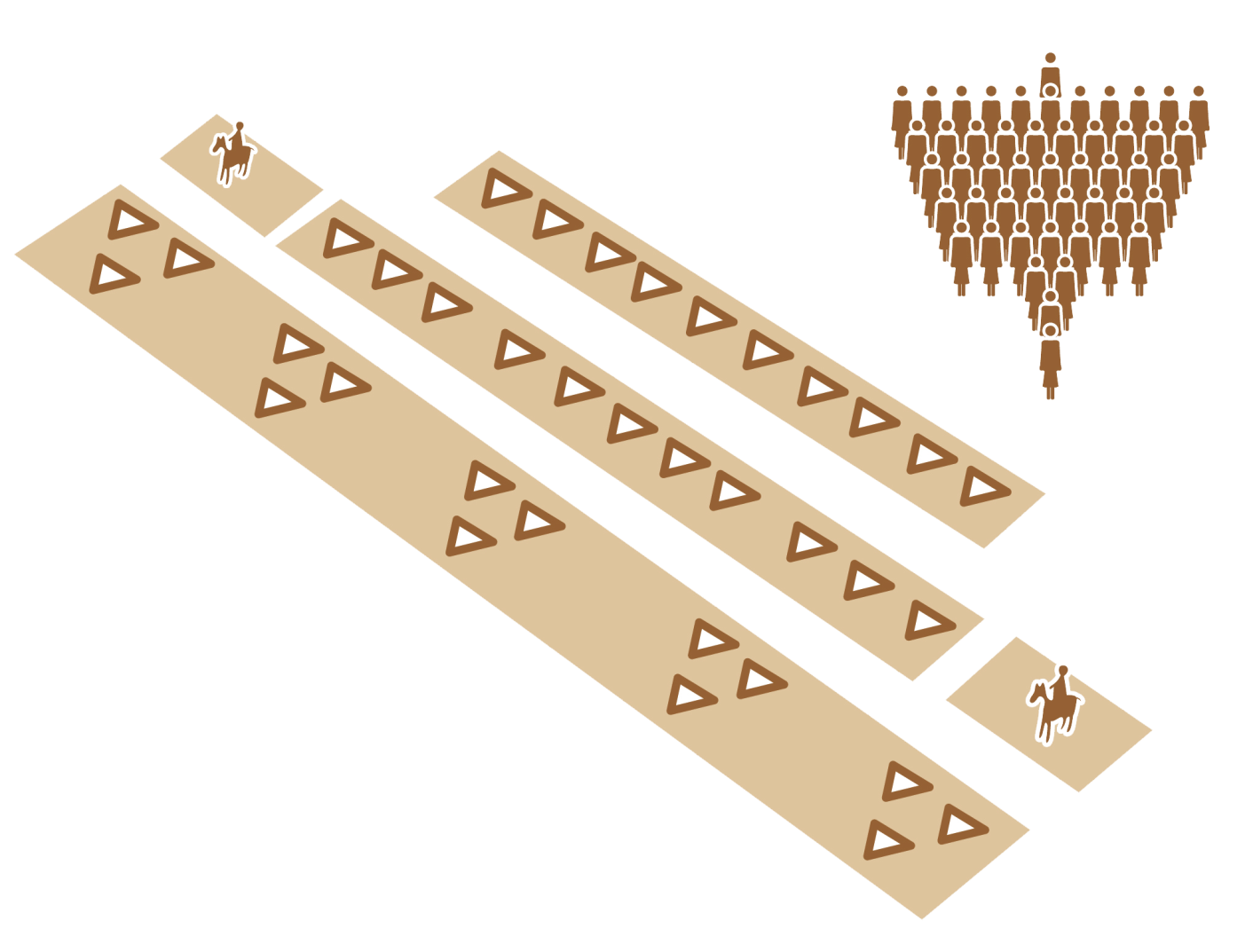 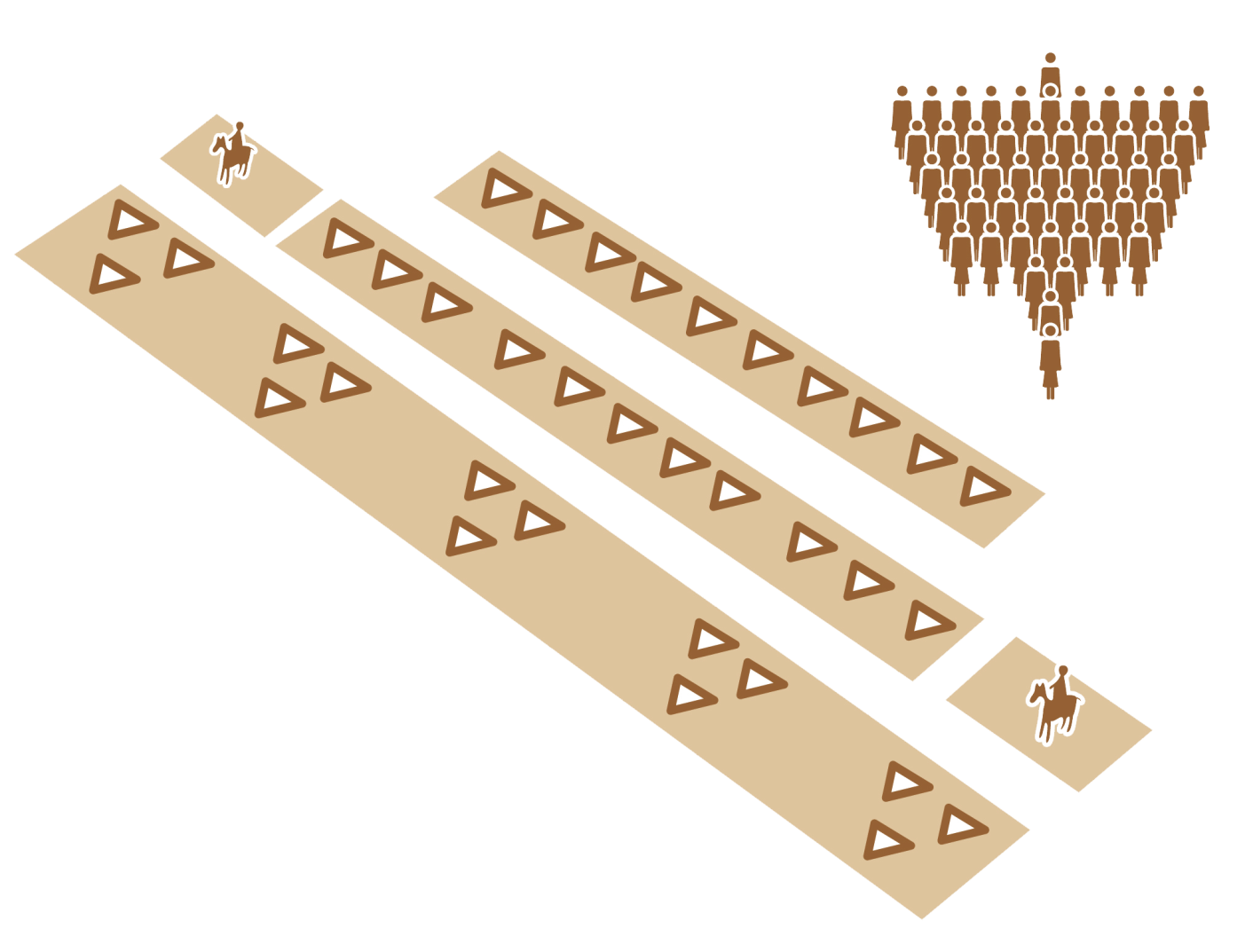 V.	 金兵的戰陣「鐵浮屠」和「拐子馬」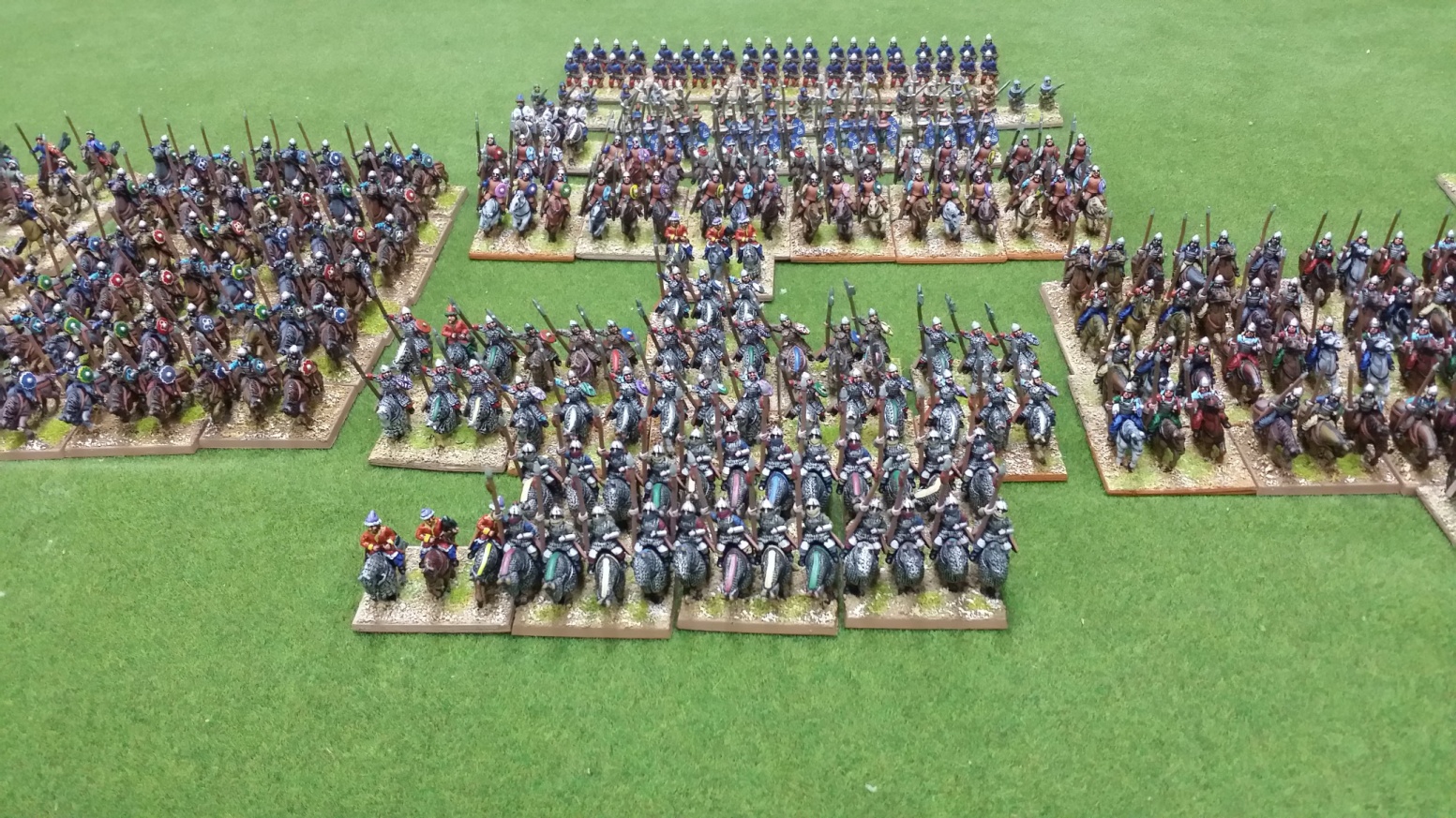 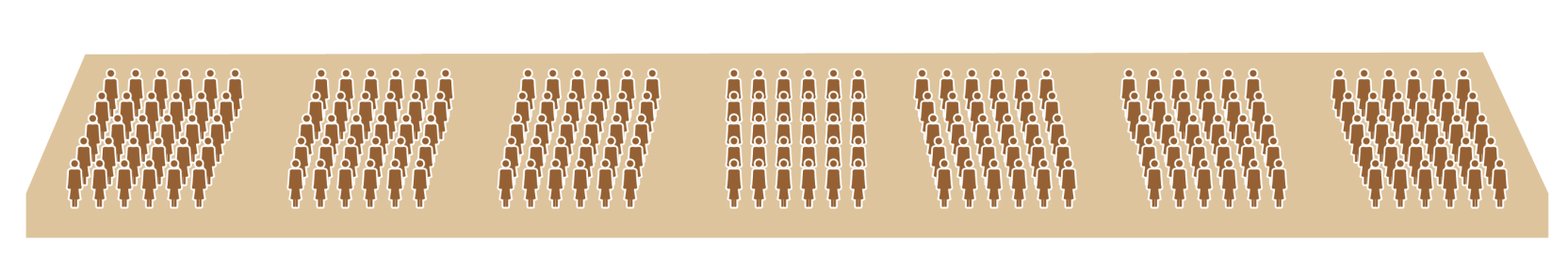 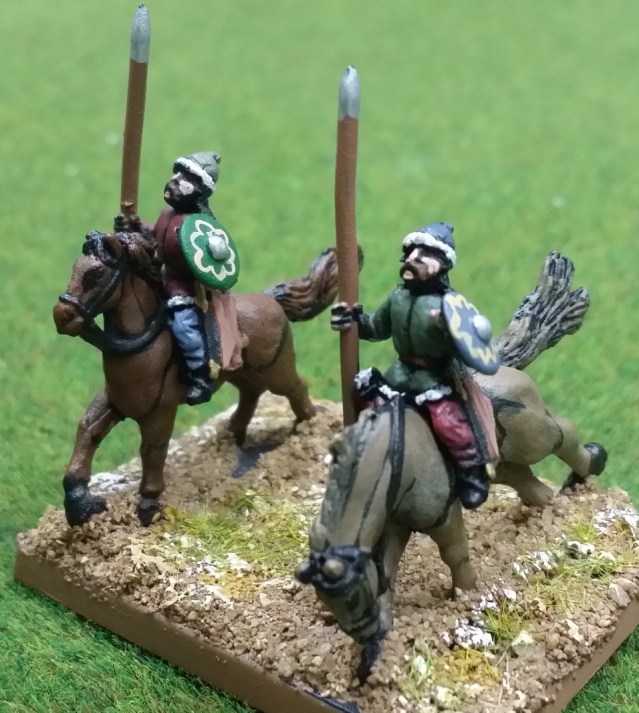 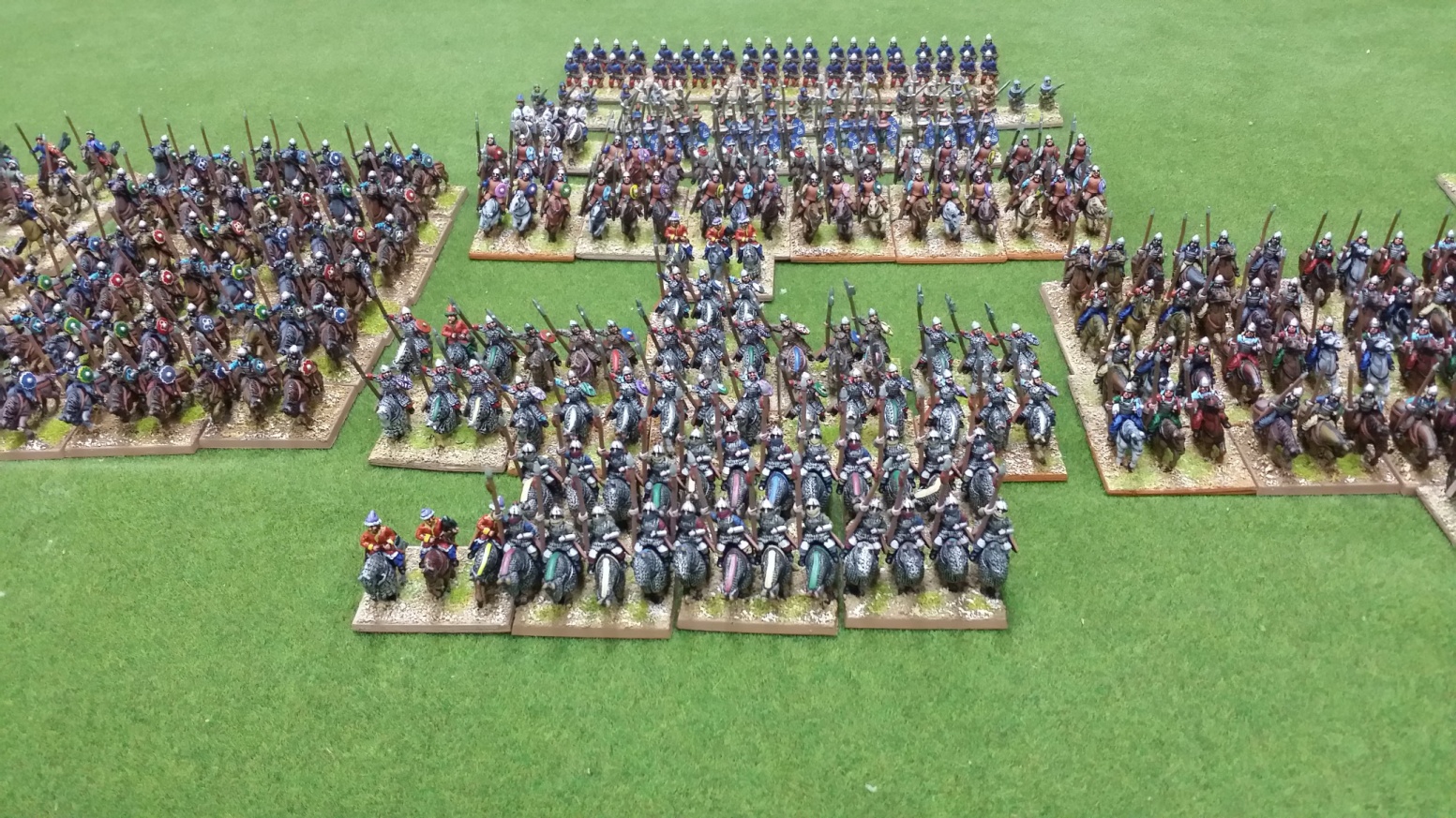 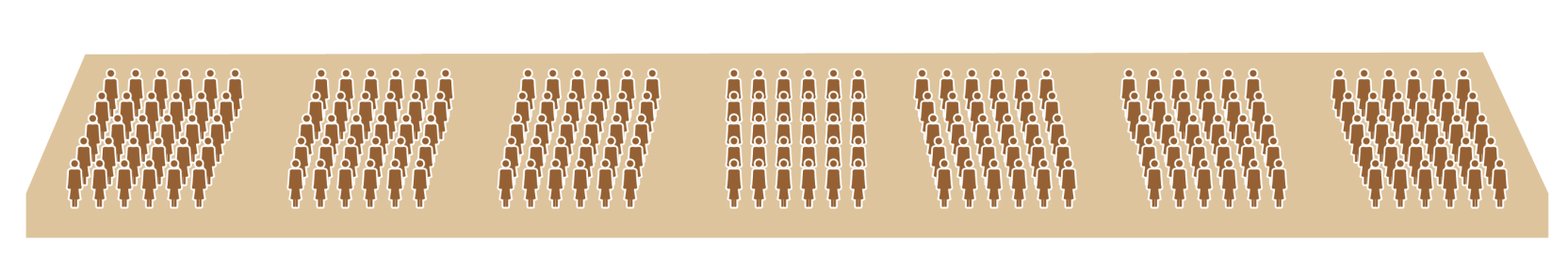 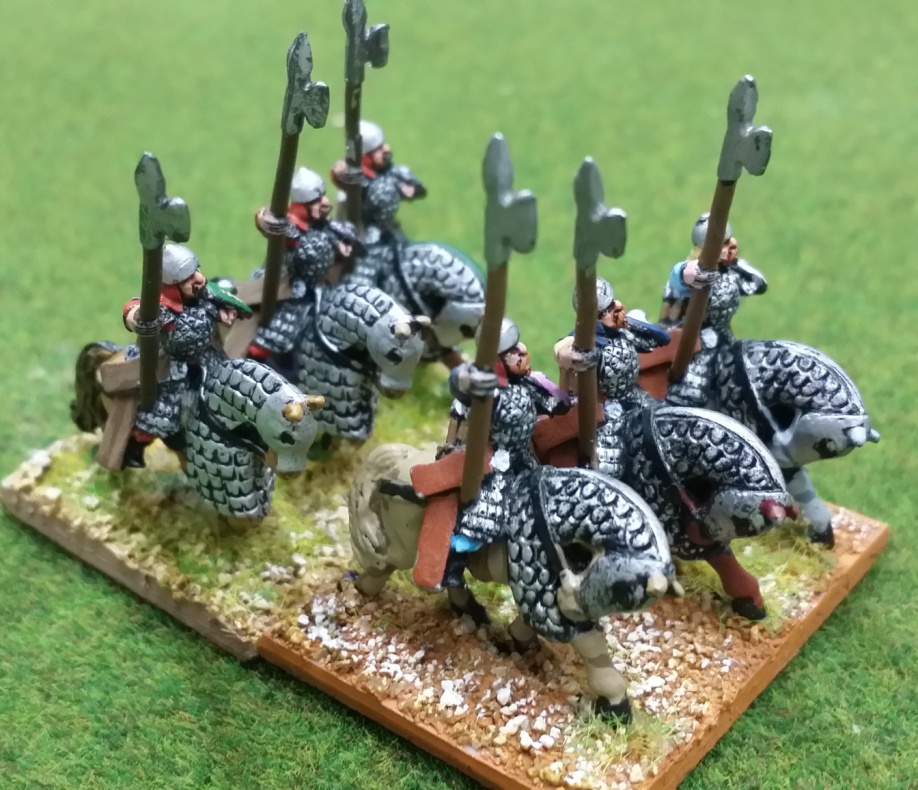 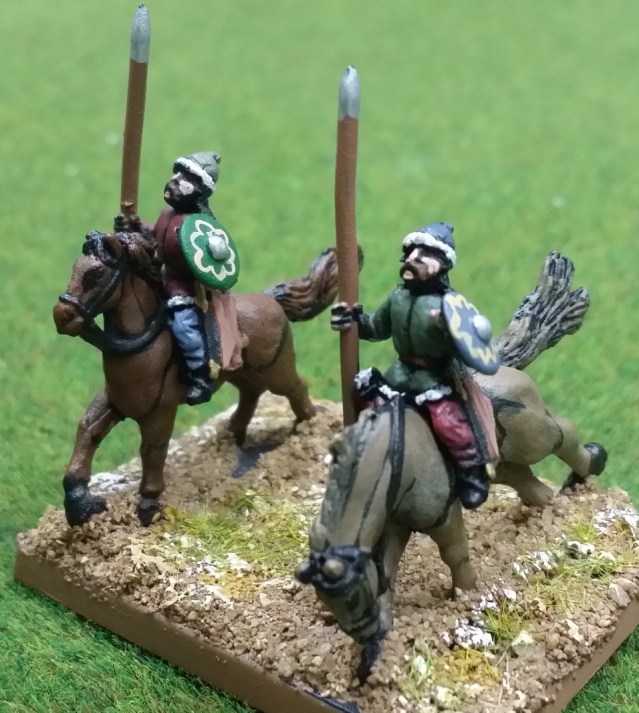 VI.	岳雲如何戰勝金兵：郾城之役的真相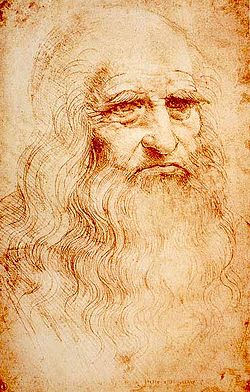 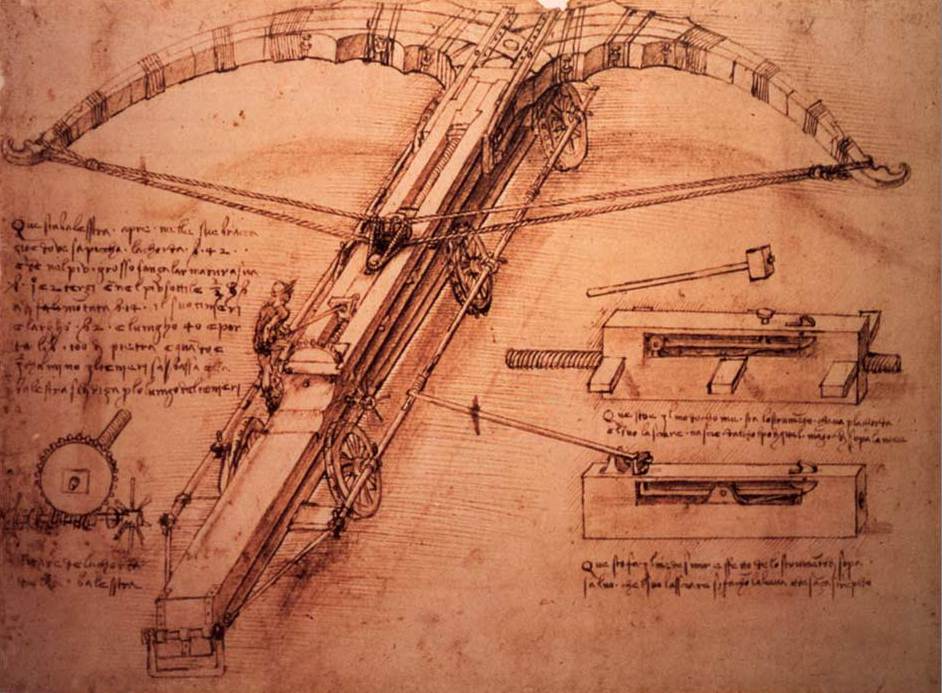 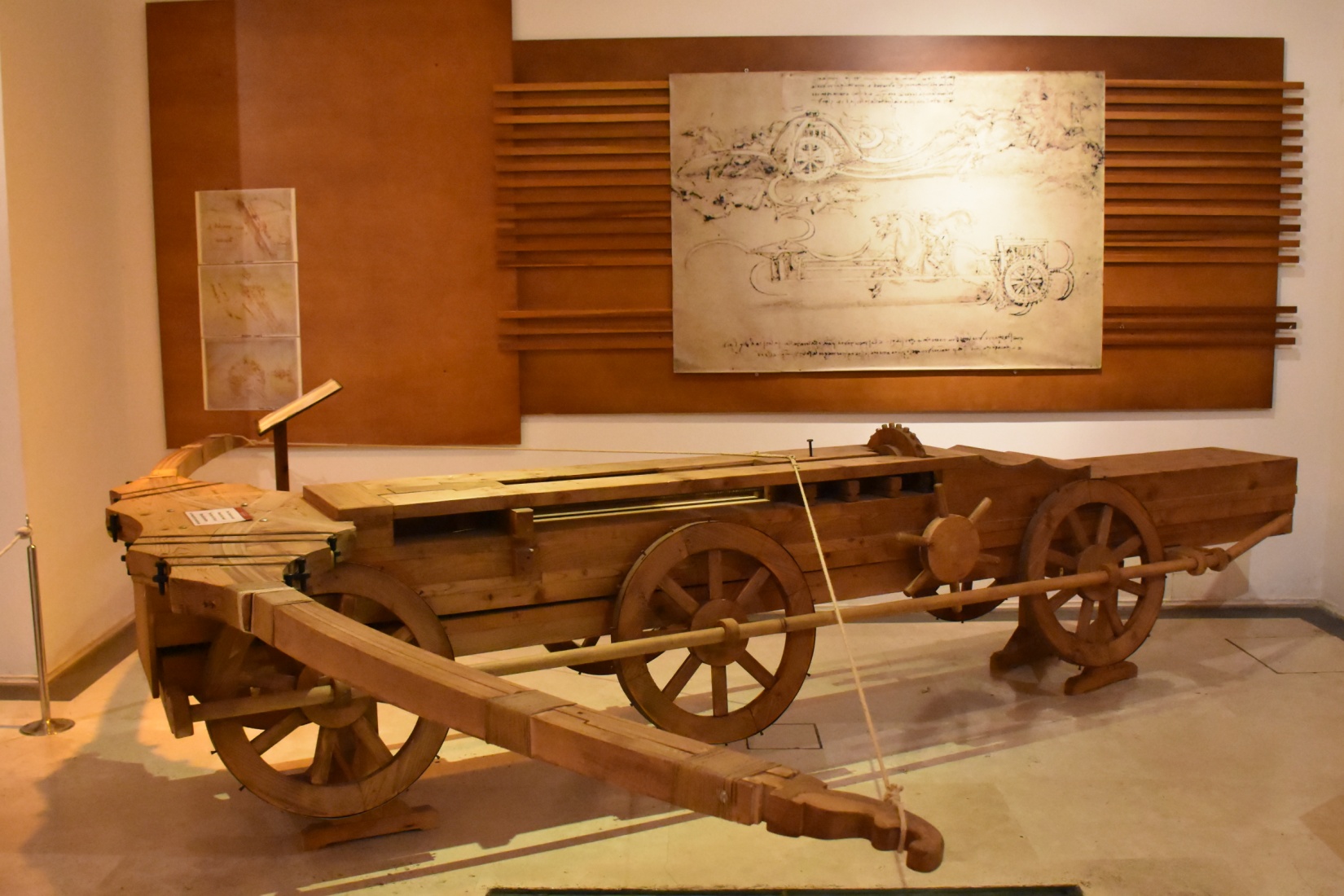 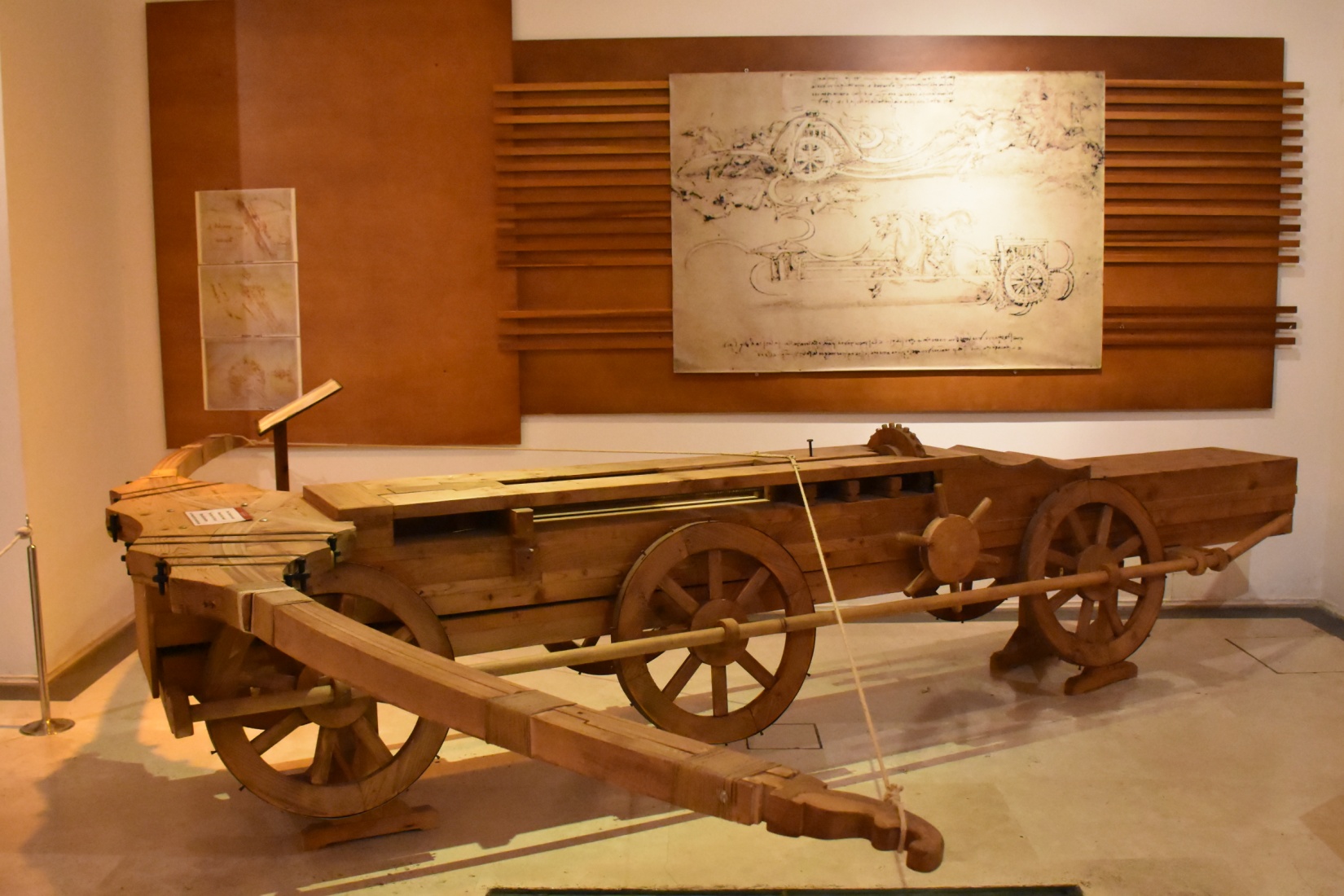 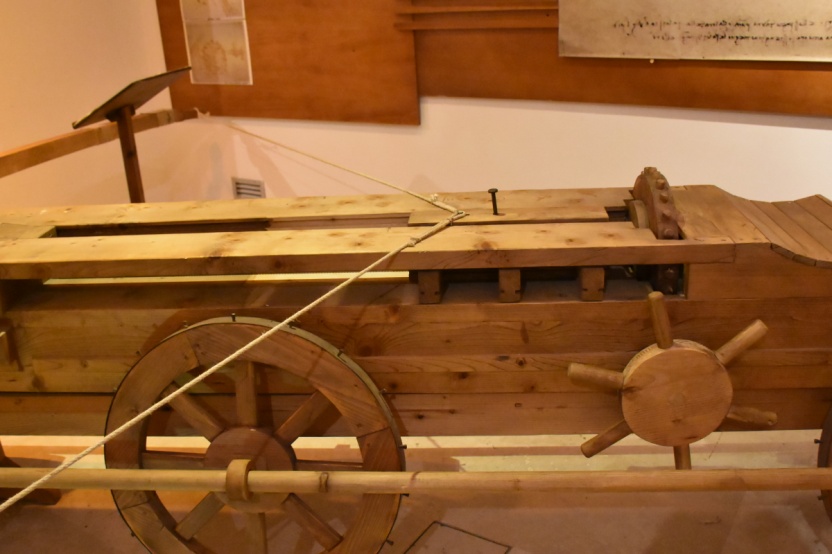 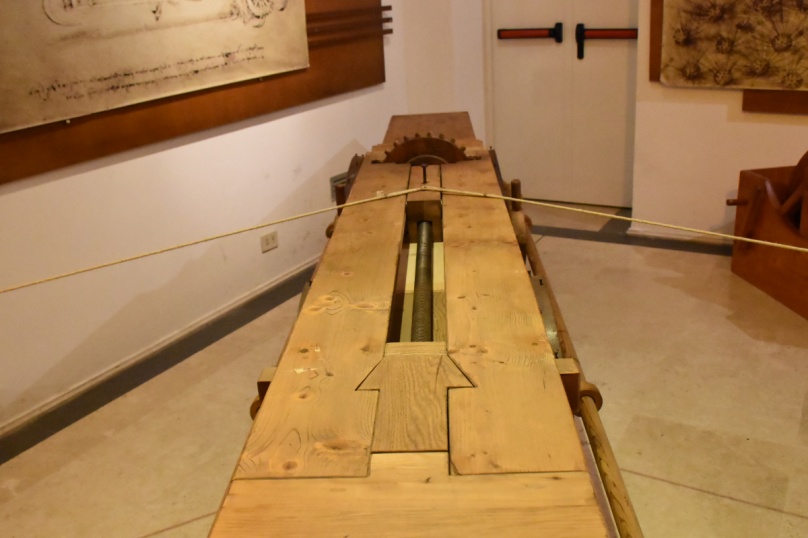 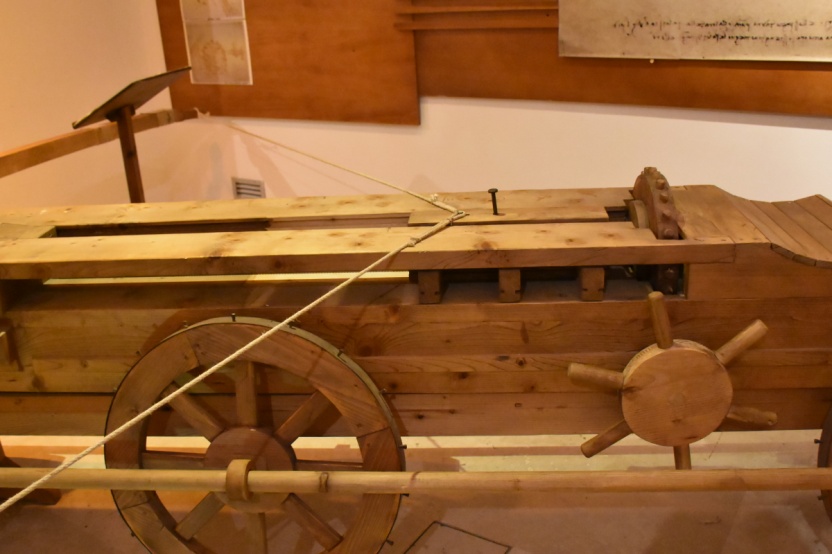 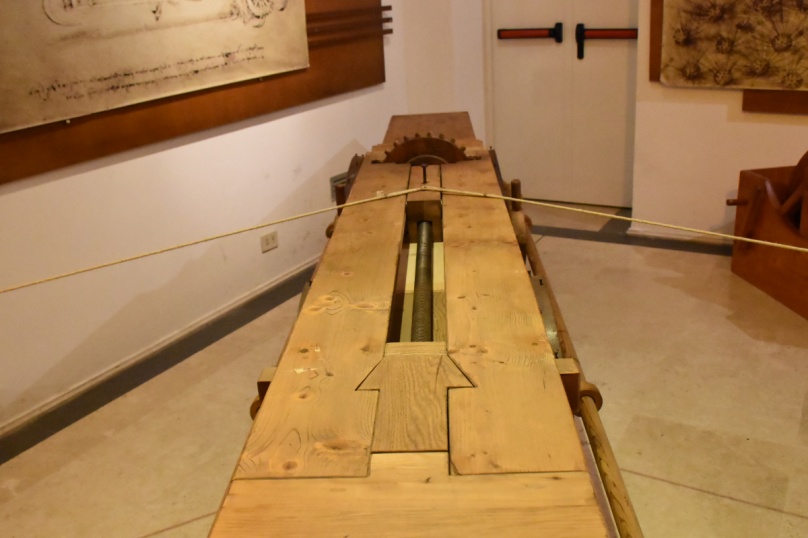 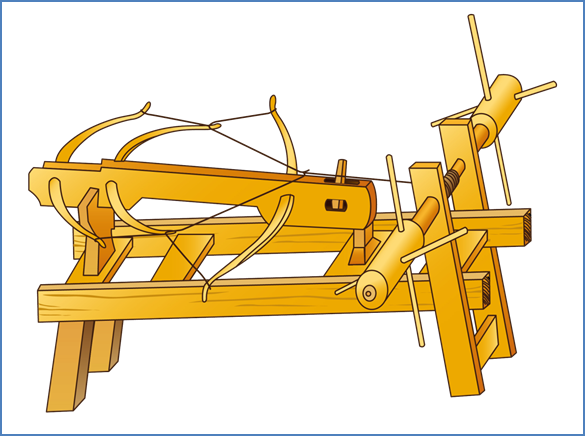 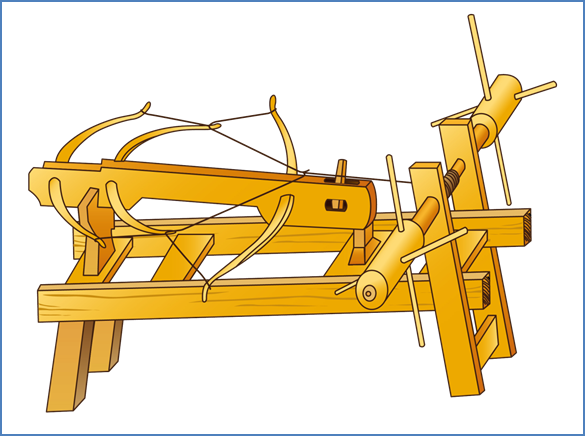 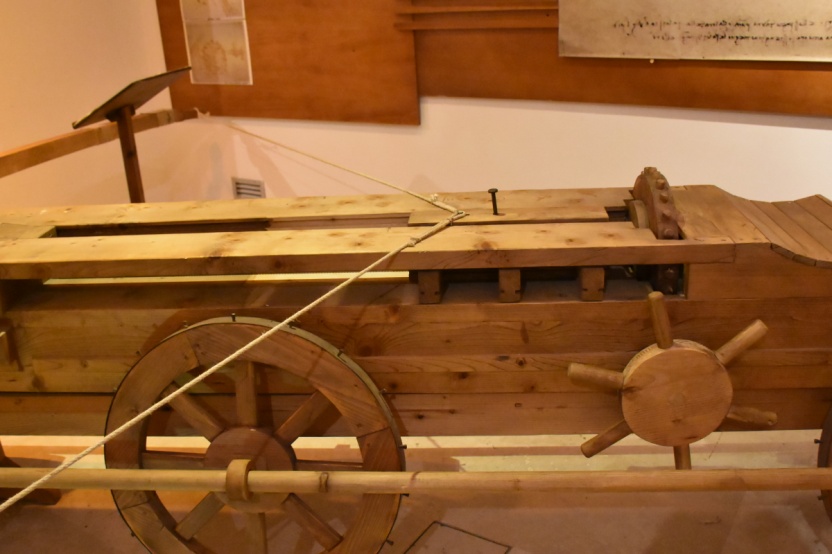 